Daily AgendaSeymour High School SRO Bob Hyduk07:00-07:15: Arrival no later than 07:1507:15-07:40: Report to the cafeteria to watch the student body.(07:30/35 the Hardin/ACL/Whites Adult kids leave from 307 to get on the buses, If asked by Principal Haggard to watch them leave then head down there)07:40-08:00: The first bell rings at 07:40, just stand in the main hallway by the office and just watch the students. First period starts at 8. During this time, greet the students if you want.08:00-08:15: Go lock the back road gate if you have a key if not ask custodial staff or Administration to lock or give you the key. You can drive there.08:15-9:30: During the First Period, check the exit doors to school and walk the halls and check the bathrooms. The exit doors should be locked at all times.  You can walk the hall more than once if you want just at least once.9:30-9:37: Class Change for the students, so you need to stand in the hallway by the office and watch the kids.09:37:11:07: Second Period for the students, just like first period walk the halls11:07-11:14: Class Change and Lunches begin.11:14-1:14 Third Period starts and all three lunches will happen. You will stay in the cafeteria and help watch the kids unless Principal Haggard says otherwise.1st Lunch 11:09 - 11:36 2nd 11:57-12:24 3rd 12:47-1:14There is a 20 min break between lunches this is when you can eat or just stay in the office until next lunch1:14-1:20: Class Change1:20-2:50: Fourth Period starts 2:30: Leave to unlock gate and school trafficNote: Anytime where the students are in class you can stay in the SRO office, the Cafeteria, or the Main Office after daily activities are done. Principal Haggard is your go to person if you have any questions. During the day, check the ISS room and do a check up. This can be anytime during the school day.My office is the custodial room in the cafeteria. The password to the computer is taped on the printer tray. Richard Curry is another person you can see if you have questions. He is the main custodian.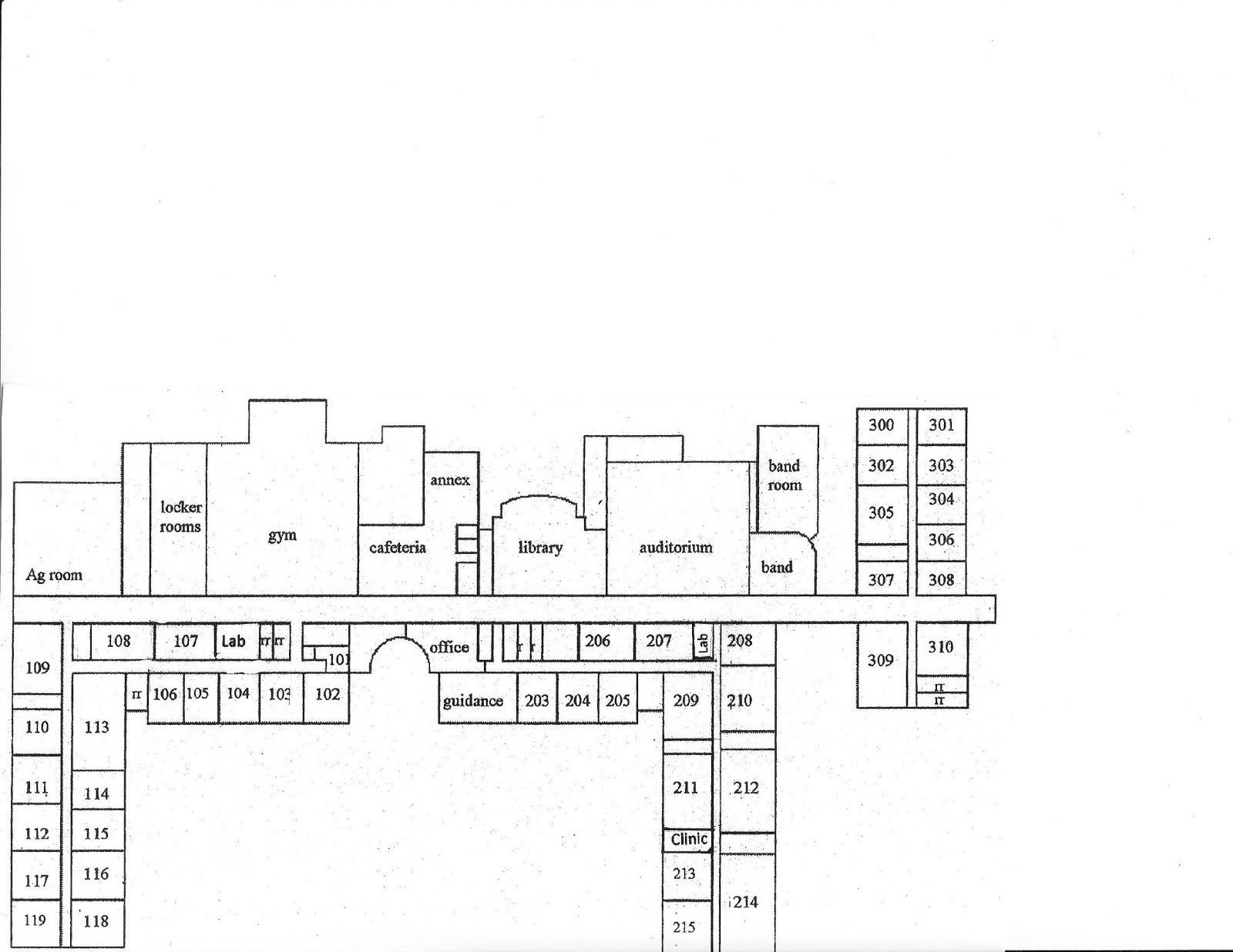 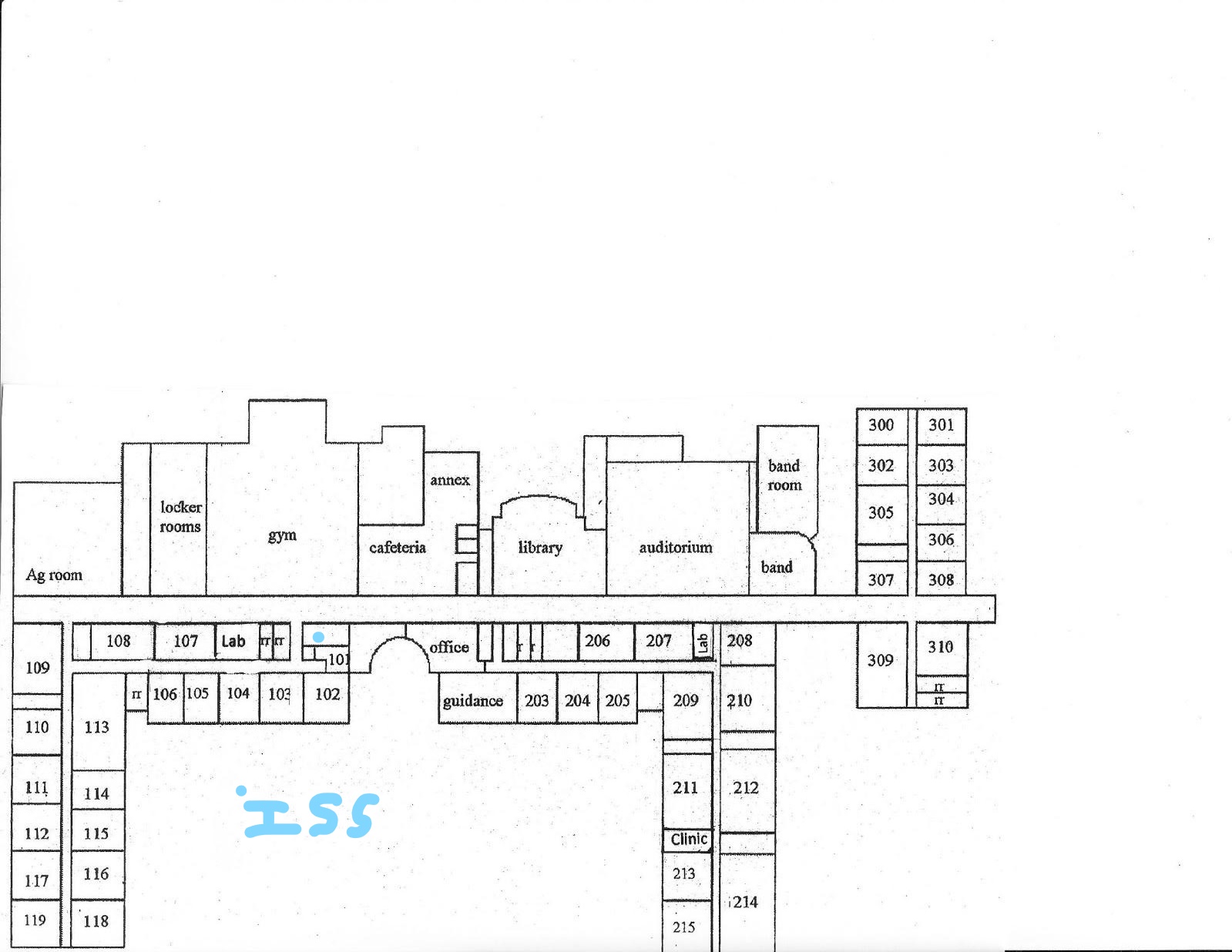 